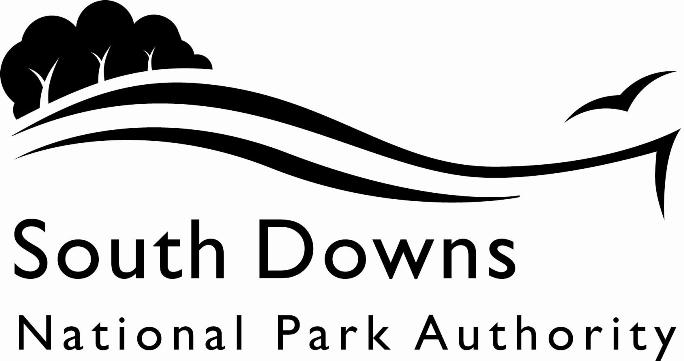 Town and Country Planning Acts 1990Planning (Listed Building and Conservation Area) Act 1990LIST OF NEW PLANNING AND OTHER APPLICATIONS, RECEIVED AND VALIDWEEKLY LIST AS AT 2 March 2020The following is a list of applications which have been received and made valid in the week shown above for the recovered areas within the South Downs National Park (Adur District Council, Arun District Council, Brighton & Hove Council, Wealden District Council, Worthing Borough Council and county applications for East Sussex, Hampshire and West Sussex County Councils), and for all “Called In” applications for the remainder of the National Park area. These will be determined by the South Downs National Park Authority.IMPORTANT NOTE:The South Downs National Park Authority has adopted the Community Infrastructure Levy Charging Schedule, which will take effect from 01 April 2017.  Applications determined after 01 April will be subject to the rates set out in the Charging Schedule (https://www.southdowns.gov.uk/planning/planning-policy/community-infrastructure-levy/).  Further information regarding whether your development is liable, or when exemptions might apply can be found on the same webpage under ‘Frequently Asked Questions’.  If you have any questions, please contact CIL@southdowns.gov.uk or tel: 01730 814810.  Want to know what’s happening in the South Downs National Park? 
Sign up to our monthly newsletter to get the latest news and views delivered to your inboxwww.southdowns.gov.uk/join-the-newsletterApplicant:		Mr Hugh SandieProposal:	Change of use of agricultural land to form a campsite, demolition of an agricultural building, conversion of a farm building to form a reception/office and 2 bed holiday lodge, erection of facilities buildings.Location:	Land North of Waltham Park Road, Coldwaltham, West Sussex, Grid Ref:	502119 116309Applicant:		Mr & Mrs BryantProposal:	Lawful Development Certificate (Proposed) - The proposal contains of demolition of existing conservatory and erection a new single storey rear extension with mono - pitched roof . Extension width is 7.68 meters, depth - 2.76 meters. Extension roof is no higher than 2.6 meters and height of the eaves is no higher than 2.46 meters.Location:	Old Vicarage Cottage , Crowlink Lane, Friston, BN20 0AUGrid Ref:	555088 98167Applicant:		Ms Tracey GeorgeProposal:	Removal or Variation of Condition - Condition 2 (Plans) of Planning Consent SDNP/19/05631/HOUSLocation:	8 Downland Close, Findon, BN14 0UJGrid Ref:	512279 108758Applicant:		Ms Nandini MackayProposal:	Erection of a single storey garden studio, with bathroom and kitchenette for use as a children's den. The building will be 2.5m high at its apex, 6.1m x 4.5m with an additional 1.2m x 2.4m extension at the back left. There will be a 3m x 6.1m deck built along the front of the studio which will be covered with a timber pergola.Location:	Perching Sands Farmhouse , Edburton Road, Fulking, BN5 9LSGrid Ref:	524092 112575Applicant:		Mr Jim CoyleProposal:	Shepherds Hut on wheels to be placed within the residential curtilage principally to provide ancillary domestic accommodation for visiting friends and family with occasional use as overnight accommodation for those visiting the South Downs.  The unit would normally fall under permitted development but full planning is sought to allow accommodation by third parties in excess of 28 days in a calendar year.Location:	Wolstonbury , New Way Lane, Hurstpierpoint, BN6 9PPGrid Ref:	529786 114208Applicant:		-Proposal:	Modification of existing agricultural field gate access (Gate L) from A272 to provide temporary access for Boomtown Festival for a maximum of two weeks in any calendar year.Location:	Matterley Farm , A272, Ovington, SO24 0NUGrid Ref:	454884 129762Applicant:		Mr John MarshallProposal:	Holm Oak - fell; because of proximity to church which is causing cracking in South Aisle wall and overhangs the church roof thus presenting a risk of roof and structural damage should branches be shed or the tree toppled. Additionally, the Holm Oak in The Priory next door has been deemed diseased and forms the subject of a current felling application to the South Downs National Park Authority (see supporting documents)Location:	St Mary And St Peter's Church , The Street, Wilmington, BN26 5SLGrid Ref:	554408 104281Applicant:		Mr Tim WheeleProposal:	The erection of a zero emissions single storey home at land to the north of 21 Mill Hill, ShorehamLocation:	Land to The North of 21 Mill Hill, Shoreham-By-Sea, West Sussex, BN43 5TGGrid Ref:	521232 106665IMPORTANT NOTE: This application is liable for Community Infrastructure Levy and associated details will require to be recorded on the Local Land Charges Register. If you require any additional information regarding this, please contact CIL@southdowns.gov.uk or tel: 01730 814810.Applicant:		Mr Shayne ParkerProposal:	New handrail and balusters to centre of steps in main entrance hallLocation:	Roedean School , Roedean Way, Brighton, BN2 5RQGrid Ref:	534960 103192Applicant:		Mr Steve MatthewsProposal:	Erection of a side and rear extension to Wilton House, including a balcony to rear roof slope, and replacement of existing garage.Location:	Wilton House , The Street, Poynings, BN45 7AQGrid Ref:	526050 111952Town and Country Planning Acts 1990Planning (Listed Building and Conservation Area) Act 1990LIST OF NEW PLANNING AND OTHER APPLICATIONS, RECEIVED AND VALIDWEEKLY LIST AS AT 2 March 2020The following is a list of applications which have been received and made valid in the week shown above. These will be determined, under an agency agreement, by Chichester District Council, unless the application is ‘called in’ by the South Downs National Park Authority for determination. Further details regarding the agency agreement can be found on the SDNPA website at www.southdowns.gov.uk.If you require any further information please contact Chichester District Council who will be dealing with the application.IMPORTANT NOTE:The South Downs National Park Authority has adopted the Community Infrastructure Levy Charging Schedule, which will take effect from 01 April 2017.  Applications determined after 01 April will be subject to the rates set out in the Charging Schedule (https://www.southdowns.gov.uk/planning/planning-policy/community-infrastructure-levy/).  Further information regarding whether your development is liable, or when exemptions might apply can be found on the same webpage under ‘Frequently Asked Questions’.  If you have any questions, please contact CIL@southdowns.gov.uk or tel: 01730 814810.  Want to know what’s happening in the South Downs National Park? 
Sign up to our monthly newsletter to get the latest news and views delivered to your inboxwww.southdowns.gov.uk/join-the-newsletterApplicant:		Mr & Mrs Anthony & Helena McCurleyProposal:	Notification of intention to fell 1 no. Lawson Cypress tree (T1), 1 no. Cherry tree (T2) and 1 no. Lawson Cypress Glauca tree (T3).Location:	Orchard End , West Burton Road, West Burton, RH20 1HDGrid Ref:	499755 113862Applicant:		Mr Graeme BuchanProposal:	Removal and deposition of soil, excavated for the foundations, to fulfilment of a license for a wild flower meadow at Van Common.Location:	Woodlands , Vann Common, Fernhurst, GU27 3NWGrid Ref:	489287 128971Applicant:		Mr & Mrs OliverProposal:	Single storey side extension to existing detached property & re-positioning of oil tank. Additional roof-light in existing roof area.Location:	Kingshott , Ropes Lane, Fernhurst, GU27 3JDGrid Ref:	490319 128165Applicant:		Mr & Mrs S SherlockProposal:	Demolition and replacement dwelling.Location:	Coombe Cottage , West Harting Road, South Harting, GU31 5NSGrid Ref:	478756 120150IMPORTANT NOTE: This application is liable for Community Infrastructure Levy and associated details will require to be recorded on the Local Land Charges Register. If you require any additional information regarding this, please contact CIL@southdowns.gov.uk or tel: 01730 814810.Applicant:		Alitex LimitedProposal:	Erection of welcome/office building, extension to production building, re-cladding of office/staff building, changes to fenestration, erection of balcony, relocation of educational glasshouse, formation of overflow car park and extension to car park, continued use of external storage areas and associated landscaping.Location:	Torberry Farm , B2146 Ditcham Lane To Hurst Mill Lane, Hurst, South Harting, GU31 5RGGrid Ref:	476739 120171IMPORTANT NOTE: This application is liable for Community Infrastructure Levy and associated details will require to be recorded on the Local Land Charges Register. If you require any additional information regarding this, please contact CIL@southdowns.gov.uk or tel: 01730 814810.Applicant:		Mr Peter HillProposal:	Artificial practice pitch hard base with carpet on top.Location:	Linchmere Cricket Club , Lower Lodge Road, Linchmere, GU27 3NGGrid Ref:	486947 131024Applicant:		Mr ReesProposal:	Single storey extension.Location:	Village Hall, Gills Lane, Lodsworth, Petworth, West Sussex, GU28 9BYGrid Ref:	492413 123181Applicant:		Mr and Mrs J. SchuteProposal:	All weather area for the exercise and training of horses.Location:	Plash Barn Farm, Jobsons Lane, Lurgashall, Haslemere, West Sussex, GU27 3BPGrid Ref:	492240 127917Applicant:		Mr N ClarkeProposal:	New building for storage of equipment associated with agricultural and forestry activity on the estate.Location:	Blackdown Park, Fernden Lane, Lurgashall, GU27 3BT, West Sussex, Grid Ref:	491887 128699Applicant:		Ms Lucy MooreProposal:	Notification of intention to fell 2 no. Red Oak trees, 5 no. Ash trees, 4 no. Sycamore trees, 1 no. Whitebeam tree and 1 no. Horse Chestnut trees. Pollard (down to fracture point) 1 no. Poplar tree.Location:	Land adjacent to Midhurst Methodist Church, North Street, Midhurst, West Sussex, GU29 9DUGrid Ref:	111111 111111Applicant:		Mr & Mrs J AlthusProposal:	Two storey side extension and associated works.Location:	23 Guillards Oak, Midhurst, West Sussex, GU29 9JZGrid Ref:	487966 121467Applicant:		The PCC of St Michaels North Chapel N/AProposal:	Relocation of the existing south door to the south porch and installation of glazed internal door.Location:	St Michaels Church , A283 Luffs Meadow To Pipers Lane, Northchapel, GU28 9HPGrid Ref:	495218 129407Applicant:		Mr Keith BaverstockProposal:	To replace current outbuilding to rear of property keeping the same footprint.Proposed building to have eaves height of 2.5m with a pitch of 3m.Location:	22 Willow Walk, Petworth, GU28 0EYGrid Ref:	497464 121097Applicant:		Mr Jeffrey SoarProposal:	Notification of intention to fell 1 no. Silver Birch tree.Location:	Red House, Red House Court, Rogate, Petersfield, West Sussex, GU31 5HEGrid Ref:	480796 123703Applicant:		Mr Mark ReynoldsProposal:	Proposed livestock and general purpose barn - Variation of Condition 2 of planning permission SDNP/17/03640/FUL - Minor alterations and proposed revisions to include altered roof design, main door design, revised flu position and the installation of ventilation slits to the gable ends.Location:	Wispers, Titty Hill, Milland, Midhurst, West Sussex, GU29 0PLGrid Ref:	485710 124965Applicant:		Mr P RenwickProposal:	Application for prior approval for the change use of agricultural building to Class B8 storage under Part 3, Class R.Location:	The Grain Store, Chilgrove Farm, Old West Dean Road, West Dean, West Sussex, PO18 9HUGrid Ref:	483569 114290Applicant:		Ms S LonsdaleProposal:	Restoration, repair and refurbishment.Location:	Glasshouse, Fittleworth Road, Wisborough Green, Billingshurst, West Sussex, RH14 0HBGrid Ref:	503197 122878Applicant:		Ms Alexandra MeikleProposal:	Proposed detached single garage and utility store room.Location:	Honey House , Linch Road, Redford, Woolbeding, GU29 0QEGrid Ref:	486808 126501Town and Country Planning Acts 1990Planning (Listed Building and Conservation Area) Act 1990LIST OF NEW PLANNING AND OTHER APPLICATIONS, RECEIVED AND VALIDWEEKLY LIST AS AT 2 March 2020The following is a list of applications which have been received and made valid in the week shown above. These will be determined, under an agency agreement, by East Hants District Council, unless the application is ‘called in’ by the South Downs National Park Authority for determination. Further details regarding the agency agreement can be found on the SDNPA website at www.southdowns.gov.uk.If you require any further information please contact by East Hants District Council who will be dealing with the application.IMPORTANT NOTE:The South Downs National Park Authority has adopted the Community Infrastructure Levy Charging Schedule, which will take effect from 01 April 2017.  Applications determined after 01 April will be subject to the rates set out in the Charging Schedule (https://www.southdowns.gov.uk/planning/planning-policy/community-infrastructure-levy/).  Further information regarding whether your development is liable, or when exemptions might apply can be found on the same webpage under ‘Frequently Asked Questions’.  If you have any questions, please contact CIL@southdowns.gov.uk or tel: 01730 814810.  Want to know what’s happening in the South Downs National Park? 
Sign up to our monthly newsletter to get the latest news and views delivered to your inboxwww.southdowns.gov.uk/join-the-newsletterApplicant:		Mr Colin MorrisProposal:	Change of use of land from playing fields to equestrian useLocation:	Land and Playing Field South of White Lodge, Mercury Lane, East Meon, Petersfield, Hampshire, Grid Ref:	468240 118782Applicant:		Mr & Mrs FlackProposal:	To add tile hanging to the first floor of the front elevation and re-glaze the four front windowsLocation:	Filmore Hill Farmhouse , Filmore Hill Lane, Privett, Alton, GU34 3NXGrid Ref:	466106 127354Applicant:		Mr & Mrs FlackProposal:	Listed building consent - To add tile hanging to the first floor of the front elevation and re-glaze the four front windowsLocation:	Filmore Hill Farmhouse , Filmore Hill Lane, Privett, Alton, GU34 3NXGrid Ref:	466106 127354Applicant:		Mr Vivian EvansProposal:	additional livestock building with associated  works to farmyard infrastructureLocation:	Grange Farm , Empshott Road, Hawkley, Liss, GU33 6HTGrid Ref:	475233 131376IMPORTANT NOTE: This application is liable for Community Infrastructure Levy and associated details will require to be recorded on the Local Land Charges Register. If you require any additional information regarding this, please contact CIL@southdowns.gov.uk or tel: 01730 814810.Applicant:		Les Hawkes TrustProposal:	Conversion of barn to dwelling, use of three grain silos for ancillary residential use and two parking spaces after demolition of attached workshopLocation:	New Barn Farm, New Barn Farm Lane, Blendworth, Waterlooville, Hampshire, PO8 0QGGrid Ref:	471454 114651IMPORTANT NOTE: This application is liable for Community Infrastructure Levy and associated details will require to be recorded on the Local Land Charges Register. If you require any additional information regarding this, please contact CIL@southdowns.gov.uk or tel: 01730 814810.Applicant:		Mr Michael OwenProposal:	Dormer window to first floor, matching existing dormer, glazing to be obscureLocation:	20 Lynton Road, Petersfield, Hampshire, GU32 2EXGrid Ref:	474188 123877Applicant:		Mr & Mrs B DuthieProposal:	Single storey side extensionLocation:	16 Selborne Close, Petersfield, Hampshire, GU32 2JBGrid Ref:	475096 124302Applicant:		Mr & Mrs KessellProposal:	Covered walkway with solar panels on roof.Location:	Searchlight Cottage , Priory Lane, Selborne, , , Alton, GU34 3BUGrid Ref:	475444 134372Applicant:		Mr Simon BridgerProposal:	Variation of Condition 5 of  SDNP/19/01184/FUL to allow the continued use of the building as B2 use permanently Location:	Land South East Of Gardners Farm , Pratts Lane, Steep Marsh, Petersfield, GU32 2BJGrid Ref:	476234 126189IMPORTANT NOTE: This application is liable for Community Infrastructure Levy and associated details will require to be recorded on the Local Land Charges Register. If you require any additional information regarding this, please contact CIL@southdowns.gov.uk or tel: 01730 814810.Applicant:		Mrs Tessa GodbertProposal:	 Conversion of existing mixed use building (brewery and agricultural) to a mixture of the following uses:. Conversion of front part (former brewery) to residential dwelling. Granny Annex ancillary to Smith's Farm including new window opening, replacement of an existing window with a pair of French doors and one new door opening. . Conversion of (part) upstairs to a yoga/fitness studio/meditation room. Ancillary garaging/storage to Smith's Farm. Drying out of Oak  (seasoning) is to be carried out in the two remaining areas of the building at first floor.  . Use of second barn as additional parking areaLocation:	Smiths Farm , Worldham Hill, East Worldham, Alton, GU34 3ATGrid Ref:	475293 138017IMPORTANT NOTE: This application is liable for Community Infrastructure Levy and associated details will require to be recorded on the Local Land Charges Register. If you require any additional information regarding this, please contact CIL@southdowns.gov.uk or tel: 01730 814810.Town and Country Planning Acts 1990Planning (Listed Building and Conservation Area) Act 1990LIST OF NEW PLANNING AND OTHER APPLICATIONS, RECEIVED AND VALIDWEEKLY LIST AS AT 2 March 2020The following is a list of applications which have been received and made valid in the week shown above. These will be determined, under an agency agreement, by Horsham District Council, unless the application is ‘called in’ by the South Downs National Park Authority for determination. Further details regarding the agency agreement can be found on the SDNPA website at www.southdowns.gov.uk.If you require any further information please contact by Horsham District Council who will be dealing with the application.IMPORTANT NOTE:The South Downs National Park Authority has adopted the Community Infrastructure Levy Charging Schedule, which will take effect from 01 April 2017.  Applications determined after 01 April will be subject to the rates set out in the Charging Schedule (https://www.southdowns.gov.uk/planning/planning-policy/community-infrastructure-levy/).  Further information regarding whether your development is liable, or when exemptions might apply can be found on the same webpage under ‘Frequently Asked Questions’.  If you have any questions, please contact CIL@southdowns.gov.uk or tel: 01730 814810.  Want to know what’s happening in the South Downs National Park? 
Sign up to our monthly newsletter to get the latest news and views delivered to your inboxwww.southdowns.gov.uk/join-the-newsletterApplicant:		Ms Moira FootProposal:	Erection of a new stable block and field shelter.Location:	White Cottage, Toat Lane, Pulborough, West Sussex, RH20 1BYGrid Ref:	504252 121718Applicant:		Mr Richard RoweProposal:	Application to confirm the use as a dwelling house began more than four years before the date of this application (Lawful Development Certificate - Existing)Location:	Ashleigh House Stables, Sullington Lane, Storrington, Pulborough, West Sussex, RH20 4AEGrid Ref:	510046 113536IMPORTANT NOTE: This application is liable for Community Infrastructure Levy and associated details will require to be recorded on the Local Land Charges Register. If you require any additional information regarding this, please contact CIL@southdowns.gov.uk or tel: 01730 814810.Town and Country Planning Acts 1990Planning (Listed Building and Conservation Area) Act 1990LIST OF NEW PLANNING AND OTHER APPLICATIONS, RECEIVED AND VALIDWEEKLY LIST AS AT 2 March 2020The following is a list of applications which have been received and made valid in the week shown above. These will be determined, under an agency agreement, by Lewes District Council, unless the application is ‘called in’ by the South Downs National Park Authority for determination. Further details regarding the agency agreement can be found on the SDNPA website at www.southdowns.gov.uk.If you require any further information please contact by Lewes District Council who will be dealing with the application.IMPORTANT NOTE:The South Downs National Park Authority has adopted the Community Infrastructure Levy Charging Schedule, which will take effect from 01 April 2017.  Applications determined after 01 April will be subject to the rates set out in the Charging Schedule (https://www.southdowns.gov.uk/planning/planning-policy/community-infrastructure-levy/).  Further information regarding whether your development is liable, or when exemptions might apply can be found on the same webpage under ‘Frequently Asked Questions’.  If you have any questions, please contact CIL@southdowns.gov.uk or tel: 01730 814810.  Want to know what’s happening in the South Downs National Park? 
Sign up to our monthly newsletter to get the latest news and views delivered to your inboxwww.southdowns.gov.uk/join-the-newsletterApplicant:		Mr & Mrs StraffordProposal:	Erection of first floor extension to rear elevationLocation:	54A East End Lane, Ditchling, BN6 8UPGrid Ref:	532790 115190Applicant:		Miss Harriet HelliarProposal:	T1 - Ash, reduce to 15ft monolith,  tree is 75% dead and structurally unstable. T2 - Silver birch, fell, tree has died. T3 - Purple plum, fell,  tree is 90% deadLocation:	Preston House , Wick Street, Firle, BN8 6LGGrid Ref:	546523 107913Applicant:		Babu K TProposal:	Replacement PoleLocation:	Street Record, Ranscombe Lane, Glynde, East SussexGrid Ref:	543774 108629Applicant:		Mrs Yvonne JefferyProposal:	Proposed garage conversionLocation:	Theakstone , The Avenue, Kingston, BN7 3LJGrid Ref:	539130 108512Applicant:		Mr & Mrs MouleProposal:	T1 - 1 No. Sycamore - multi stemmed - rear garden - crown lift low whorl of branches - 5 No. up to 6 metre height, remove major deadwood, remove internal epicormic growth, reduce and reshape by removing scaffold branches back to old pruning points and selective shape young growths - ongoing maintenance programme for tree.Location:	9 Juggs Close, Lewes, BN7 1QPGrid Ref:	540807 109567Applicant:		Mr Thomas RussetProposal:	Loft conversion incorporating rear facing dormer windowLocation:	8 Hawkenbury Way, Lewes, BN7 1LTGrid Ref:	540244 110221Applicant:		Ms Briony LambertProposal:	Replacement of one box sash windowLocation:	114 Western Road, Lewes, BN7 1RRGrid Ref:	540645 110052Applicant:		Mr Robert PickProposal:	Demolition of existing lean-to rear extension, and construction of new part single-storey, part two-storey rear extension including new rooflight in rear roofslope and repositioning of solar panel.Location:	3 St James Street, Lewes, BN7 1HRGrid Ref:	541266 109703Applicant:		Mr & Mrs CrossProposal:	Change of use of building from garage, store and ancillary accommodation to a separate 2-bedroom dwellingLocation:	2 Park Road, Lewes, BN7 1BNGrid Ref:	541083 110362Applicant:		Mr S GreenProposal:	Erection of ground floor extension with balcony and an erection of detached garageLocation:	Riverbanks, Lewes Road, Piddinghoe, Newhaven, East Sussex, BN9 9AHGrid Ref:	543236 103297Town and Country Planning Acts 1990Planning (Listed Building and Conservation Area) Act 1990LIST OF NEW PLANNING AND OTHER APPLICATIONS, RECEIVED AND VALIDWEEKLY LIST AS AT 2 March 2020The following is a list of applications which have been received and made valid in the week shown above. These will be determined, under an agency agreement, by Winchester District Council, unless the application is ‘called in’ by the South Downs National Park Authority for determination. Further details regarding the agency agreement can be found on the SDNPA website at www.southdowns.gov.uk.If you require any further information please contact by Winchester District Council who will be dealing with the application.IMPORTANT NOTE:The South Downs National Park Authority has adopted the Community Infrastructure Levy Charging Schedule, which will take effect from 01 April 2017.  Applications determined after 01 April will be subject to the rates set out in the Charging Schedule (https://www.southdowns.gov.uk/planning/planning-policy/community-infrastructure-levy/).  Further information regarding whether your development is liable, or when exemptions might apply can be found on the same webpage under ‘Frequently Asked Questions’.  If you have any questions, please contact CIL@southdowns.gov.uk or tel: 01730 814810.  Want to know what’s happening in the South Downs National Park? 
Sign up to our monthly newsletter to get the latest news and views delivered to your inboxwww.southdowns.gov.uk/join-the-newsletterApplicant:		Mr & Mrs StoneProposal:	Replacement BuildingLocation:	Ashton Place , Ashton Lane, Bishops Waltham, SO32 1FQGrid Ref:	455444 119126Applicant:		Mr Richard CorbettProposal:	Creation of a new pond.Location:	Holden Farm, Holden Lane, Cheriton, Hampshire, SO24 0NXGrid Ref:	456190 126784Applicant:		Mrs Tracy MooreProposal:	Change of Use of land to residential and construction of outdoor swimming pool with associated landscapingLocation:	Warners Cottage, Beacon Hill Road, Corhampton, Hampshire, SO32 3LLGrid Ref:	459525 120861Applicant:		Mr Joe GordonProposal:	T1 Horse Chestnut - crown reduce by 4m after recent storm damageT2 Lime - crown reduce to same height as leaning heavily towards neighbouring propertyLocation:	Studwell Lodge, South Hill, Droxford, Southampton, Hampshire, SO32 3PBGrid Ref:	460606 118104Applicant:		Mr Mark ThistlethwayteProposal:	Temporary use of land and siting of a Mobile Home for a period of three years.Location:	The Hambledon Hunt Kennels, Garrison Hill, Droxford, Southampton, Hampshire, SO32 3QLGrid Ref:	461010 119403Applicant:		Mr Roger FacerProposal:	To enlarge bathroom to provide space for shower and disabled toilet.Location:	Kennett Lodge, East Street, Hambledon, Waterlooville, Hampshire, PO7 4SAGrid Ref:	465115 115318Applicant:		SilvesterProposal:	Conversion of existing barns and workshop to provide 2 no. succession dwellingsLocation:	Glidden Farm , Glidden Lane, Hambledon, PO7 4SDGrid Ref:	466470 115402Applicant:		Stephen ButlerProposal:	Various works to trees - see original application specification.Location:	Manor House , Church Lane, Martyr Worthy, SO21 1DYGrid Ref:	451544 132820Applicant:		Georgie KroneProposal:	T1 - Holly - we would like to remove this tree as part of a landscaping project as it is not a great specimen.Location:	The Old Rectory , Avington Road, Avington, SO21 1DDGrid Ref:	453323 132236Applicant:		Prince's Mead School TrustProposal:	Refurbishment works to the Coach House exterior: Phase 1 to include alterations and works to external walls and windows, (but excluding any works to roof) together with minor external works to include new canopy, landscaping and boundary treatment.Location:	The Coach House, Prince's Mead School, Worthy Park Lane, Kings Worthy, HampshireGrid Ref:	450205 132953Applicant:		Prince's Mead School TrustProposal:	Refurbishment works to the Coach House exterior: Phase 1 to include alterations and works to external walls and windows, (but excluding any works to roof) together with minor external works to include new canopy, landscaping and boundary treatment.Location:	The Coach House, Prince's Mead School, Worthy Park Lane, Kings Worthy, HampshireGrid Ref:	450205 132953Applicant:		Mr & Mrs H ChiltonProposal:	Removal of existing staircase and erection of re-oriented staircaseLocation:	Ovington Down Farm , Rodfield Lane, Ovington, SO24 0HTGrid Ref:	455453 128773Applicant:		Mr WenmanProposal:	Rear dormer to the existing bedroom & closure of existing carport to form a garage and utility & conversion of roof above to form a study with front and dormers.Location:	Manor Barns, Gable End Mews , Hazeley Road, Twyford, SO21 1QAGrid Ref:	450085 124840Applicant:		Mr Wenman WenmanProposal:	Proposed rear dormer and conversion of existing carport to garage with study above with front and rear facing dormers.Location:	Manor Barns, Gable End Mews , Hazeley Road, Twyford, SO21 1QAGrid Ref:	450085 124840Applicant:		Mr & Mrs ClarkProposal:	Single storey rear extensionLocation:	Meadow Mead Cottage , Upham Street, Upham, SO32 1JAGrid Ref:	452602 119804Applicant:		Mr & Mrs HackstonProposal:	Ground floor extension and first floor extension including a rear dormerLocation:	1A South Front , Winchester Road, Upham, SO32 1HHGrid Ref:	452304 119583SDNPA (Called In Applications)SDNPA (Called In Applications)SDNPA (Called In Applications)SDNPA (Called In Applications)Team: SDNPA Eastern Area TeamTeam: SDNPA Eastern Area TeamTeam: SDNPA Eastern Area TeamTeam: SDNPA Eastern Area Team Parish: Coldwaltham Parish CouncilWard:Case No:SDNP/20/00694/FULSDNP/20/00694/FULSDNP/20/00694/FULType:Full ApplicationFull ApplicationFull Application Date Valid:27 February 2020Decision due:28 May 2020Case Officer:Stella NewStella NewStella NewSDNPA (Wealden District area)SDNPA (Wealden District area)SDNPA (Wealden District area)SDNPA (Wealden District area)Team: SDNPA Eastern Area TeamTeam: SDNPA Eastern Area TeamTeam: SDNPA Eastern Area TeamTeam: SDNPA Eastern Area Team Parish: East Dean and Friston Parish CouncilWard:East Dean WardCase No:SDNP/20/00845/LDPSDNP/20/00845/LDPSDNP/20/00845/LDPType:Lawful Development Cert (Proposed)Lawful Development Cert (Proposed)Lawful Development Cert (Proposed) Date Valid:26 February 2020Decision due:22 April 2020Case Officer:Jack TrevelyanJack TrevelyanJack TrevelyanSDNPA (Arun District area)SDNPA (Arun District area)SDNPA (Arun District area)SDNPA (Arun District area)Team: SDNPA Western Area TeamTeam: SDNPA Western Area TeamTeam: SDNPA Western Area TeamTeam: SDNPA Western Area Team Parish: Findon Parish CouncilWard:Findon WardCase No:SDNP/20/00800/CNDSDNP/20/00800/CNDSDNP/20/00800/CNDType:Removal or Variation of a ConditionRemoval or Variation of a ConditionRemoval or Variation of a Condition Date Valid:27 February 2020Decision due:23 April 2020Case Officer:Karen WoodenKaren WoodenKaren WoodenSDNPA (Mid Sussex District area)SDNPA (Mid Sussex District area)SDNPA (Mid Sussex District area)SDNPA (Mid Sussex District area)Team: SDNPA Eastern Area TeamTeam: SDNPA Eastern Area TeamTeam: SDNPA Eastern Area TeamTeam: SDNPA Eastern Area Team Parish: Fulking Parish CouncilWard:Hurstpierpoint And Downs WardCase No:SDNP/20/00670/HOUSSDNP/20/00670/HOUSSDNP/20/00670/HOUSType:HouseholderHouseholderHouseholder Date Valid:28 February 2020Decision due:24 April 2020Case Officer:Adam DuncombeAdam DuncombeAdam DuncombeSDNPA (Mid Sussex District area)SDNPA (Mid Sussex District area)SDNPA (Mid Sussex District area)SDNPA (Mid Sussex District area)Team: SDNPA Eastern Area TeamTeam: SDNPA Eastern Area TeamTeam: SDNPA Eastern Area TeamTeam: SDNPA Eastern Area Team Parish: Hassocks Parish CouncilWard:Hassocks WardCase No:SDNP/20/00770/FULSDNP/20/00770/FULSDNP/20/00770/FULType:Full ApplicationFull ApplicationFull Application Date Valid:26 February 2020Decision due:22 April 2020Case Officer:Karen WoodenKaren WoodenKaren WoodenSDNPA (Called In Applications)SDNPA (Called In Applications)SDNPA (Called In Applications)SDNPA (Called In Applications)Team: SDNPA Eastern Area TeamTeam: SDNPA Eastern Area TeamTeam: SDNPA Eastern Area TeamTeam: SDNPA Eastern Area Team Parish: Itchen Valley Parish CouncilWard:Alresford & Itchen Valley WardCase No:SDNP/20/00560/FULSDNP/20/00560/FULSDNP/20/00560/FULType:Full ApplicationFull ApplicationFull Application Date Valid:21 February 2020Decision due:17 April 2020Case Officer:Rob AinslieRob AinslieRob AinslieSDNPA (Wealden District area)SDNPA (Wealden District area)SDNPA (Wealden District area)SDNPA (Wealden District area)Team: SDNPA Eastern Area TeamTeam: SDNPA Eastern Area TeamTeam: SDNPA Eastern Area TeamTeam: SDNPA Eastern Area Team Parish: Long Man Parish CouncilWard:East Dean WardCase No:SDNP/20/00768/TCASDNP/20/00768/TCASDNP/20/00768/TCAType:Tree in a Conservation AreaTree in a Conservation AreaTree in a Conservation Area Date Valid:21 February 2020Decision due:3 April 2020Case Officer:Adam DuncombeAdam DuncombeAdam DuncombeSDNPA (Adur and Worthing District)SDNPA (Adur and Worthing District)SDNPA (Adur and Worthing District)SDNPA (Adur and Worthing District)Team: SDNPA Eastern Area TeamTeam: SDNPA Eastern Area TeamTeam: SDNPA Eastern Area TeamTeam: SDNPA Eastern Area Team Parish: Non Civil ParishWard:Buckingham WardCase No:SDNP/19/05954/FULSDNP/19/05954/FULSDNP/19/05954/FULType:Full ApplicationFull ApplicationFull Application Date Valid:18 February 2020Decision due:14 April 2020Case Officer:David Easton (SDNPA)David Easton (SDNPA)David Easton (SDNPA)SDNPA (Brighton and Hove Council area)SDNPA (Brighton and Hove Council area)SDNPA (Brighton and Hove Council area)SDNPA (Brighton and Hove Council area)Team: SDNPA Eastern Area TeamTeam: SDNPA Eastern Area TeamTeam: SDNPA Eastern Area TeamTeam: SDNPA Eastern Area Team Parish: Non Civil ParishWard:Rottingdean Coastal WardCase No:SDNP/20/00824/LISSDNP/20/00824/LISSDNP/20/00824/LISType:Listed BuildingListed BuildingListed Building Date Valid:27 February 2020Decision due:23 April 2020Case Officer:Katie SharpKatie SharpKatie SharpSDNPA (Mid Sussex District area)SDNPA (Mid Sussex District area)SDNPA (Mid Sussex District area)SDNPA (Mid Sussex District area)Team: SDNPA Eastern Area TeamTeam: SDNPA Eastern Area TeamTeam: SDNPA Eastern Area TeamTeam: SDNPA Eastern Area Team Parish: Poynings Parish CouncilWard:Hurstpierpoint And Downs WardCase No:SDNP/20/00832/HOUSSDNP/20/00832/HOUSSDNP/20/00832/HOUSType:HouseholderHouseholderHouseholder Date Valid:27 February 2020Decision due:23 April 2020Case Officer:Katie SharpKatie SharpKatie SharpChichester District CouncilChichester District CouncilChichester District CouncilChichester District CouncilTeam: Chichester DC DM teamTeam: Chichester DC DM teamTeam: Chichester DC DM teamTeam: Chichester DC DM team Parish: Bury Parish CouncilWard:Fittleworth Ward CHCase No:SDNP/20/00612/TCASDNP/20/00612/TCASDNP/20/00612/TCAType:Tree in a Conservation AreaTree in a Conservation AreaTree in a Conservation Area Date Valid:20 February 2020Decision due:2 April 2020Case Officer:Henry WhitbyHenry WhitbyHenry WhitbyChichester District CouncilChichester District CouncilChichester District CouncilChichester District CouncilTeam: Chichester DC DM teamTeam: Chichester DC DM teamTeam: Chichester DC DM teamTeam: Chichester DC DM team Parish: Fernhurst Parish CouncilWard:Fernhurst Ward CHCase No:SDNP/20/00541/FULSDNP/20/00541/FULSDNP/20/00541/FULType:Full ApplicationFull ApplicationFull Application Date Valid:14 February 2020Decision due:10 April 2020Case Officer:Derek PriceDerek PriceDerek PriceChichester District CouncilChichester District CouncilChichester District CouncilChichester District CouncilTeam: Chichester DC DM teamTeam: Chichester DC DM teamTeam: Chichester DC DM teamTeam: Chichester DC DM team Parish: Fernhurst Parish CouncilWard:Case No:SDNP/20/00387/HOUSSDNP/20/00387/HOUSSDNP/20/00387/HOUSType:HouseholderHouseholderHouseholder Date Valid:25 February 2020Decision due:21 April 2020Case Officer:Piotr KulikPiotr KulikPiotr KulikChichester District CouncilChichester District CouncilChichester District CouncilChichester District CouncilTeam: Chichester DC DM teamTeam: Chichester DC DM teamTeam: Chichester DC DM teamTeam: Chichester DC DM team Parish: Harting Parish CouncilWard:Harting Ward CHCase No:SDNP/20/00332/FULSDNP/20/00332/FULSDNP/20/00332/FULType:Full ApplicationFull ApplicationFull Application Date Valid:19 February 2020Decision due:15 April 2020Case Officer:Derek PriceDerek PriceDerek PriceChichester District CouncilChichester District CouncilChichester District CouncilChichester District CouncilTeam: Chichester DC DM teamTeam: Chichester DC DM teamTeam: Chichester DC DM teamTeam: Chichester DC DM team Parish: Harting Parish CouncilWard:Harting Ward CHCase No:SDNP/20/00443/FULSDNP/20/00443/FULSDNP/20/00443/FULType:Full ApplicationFull ApplicationFull Application Date Valid:20 February 2020Decision due:21 May 2020Case Officer:Charlotte CranmerCharlotte CranmerCharlotte CranmerChichester District CouncilChichester District CouncilChichester District CouncilChichester District CouncilTeam: Chichester DC DM teamTeam: Chichester DC DM teamTeam: Chichester DC DM teamTeam: Chichester DC DM team Parish: Lynchmere Parish CouncilWard:Fernhurst Ward CHCase No:SDNP/20/00024/FULSDNP/20/00024/FULSDNP/20/00024/FULType:Full ApplicationFull ApplicationFull Application Date Valid:19 February 2020Decision due:15 April 2020Case Officer:Louise KentLouise KentLouise KentChichester District CouncilChichester District CouncilChichester District CouncilChichester District CouncilTeam: Chichester DC DM teamTeam: Chichester DC DM teamTeam: Chichester DC DM teamTeam: Chichester DC DM team Parish: Lodsworth Parish CouncilWard:Easebourne Ward CHCase No:SDNP/20/00578/FULSDNP/20/00578/FULSDNP/20/00578/FULType:Full ApplicationFull ApplicationFull Application Date Valid:18 February 2020Decision due:14 April 2020Case Officer:Jenna ShoreJenna ShoreJenna ShoreChichester District CouncilChichester District CouncilChichester District CouncilChichester District CouncilTeam: Chichester DC DM teamTeam: Chichester DC DM teamTeam: Chichester DC DM teamTeam: Chichester DC DM team Parish: Lurgashall Parish CouncilWard:Fernhurst Ward CHCase No:SDNP/20/00589/FULSDNP/20/00589/FULSDNP/20/00589/FULType:Full ApplicationFull ApplicationFull Application Date Valid:18 February 2020Decision due:14 April 2020Case Officer:Louise KentLouise KentLouise KentChichester District CouncilChichester District CouncilChichester District CouncilChichester District CouncilTeam: Chichester DC DM teamTeam: Chichester DC DM teamTeam: Chichester DC DM teamTeam: Chichester DC DM team Parish: Lurgashall Parish CouncilWard:Fernhurst Ward CHCase No:SDNP/20/00826/APNBSDNP/20/00826/APNBSDNP/20/00826/APNBType:Agricultural Prior Notification BuildingAgricultural Prior Notification BuildingAgricultural Prior Notification Building Date Valid:24 February 2020Decision due:23 March 2020Case Officer:Louise KentLouise KentLouise KentChichester District CouncilChichester District CouncilChichester District CouncilChichester District CouncilTeam: Chichester DC DM teamTeam: Chichester DC DM teamTeam: Chichester DC DM teamTeam: Chichester DC DM team Parish: Midhurst Town CouncilWard:Midhurst War CHCase No:SDNP/19/05893/TCASDNP/19/05893/TCASDNP/19/05893/TCAType:Tree in a Conservation AreaTree in a Conservation AreaTree in a Conservation Area Date Valid:17 February 2020Decision due:30 March 2020Case Officer:Henry WhitbyHenry WhitbyHenry WhitbyChichester District CouncilChichester District CouncilChichester District CouncilChichester District CouncilTeam: Chichester DC DM teamTeam: Chichester DC DM teamTeam: Chichester DC DM teamTeam: Chichester DC DM team Parish: Midhurst Town CouncilWard:Midhurst War CHCase No:SDNP/20/00656/HOUSSDNP/20/00656/HOUSSDNP/20/00656/HOUSType:HouseholderHouseholderHouseholder Date Valid:20 February 2020Decision due:16 April 2020Case Officer:Piotr KulikPiotr KulikPiotr KulikChichester District CouncilChichester District CouncilChichester District CouncilChichester District CouncilTeam: Chichester DC DM teamTeam: Chichester DC DM teamTeam: Chichester DC DM teamTeam: Chichester DC DM team Parish: Northchapel Parish CouncilWard:Loxwood Ward CHCase No:SDNP/20/00471/FULSDNP/20/00471/FULSDNP/20/00471/FULType:Full ApplicationFull ApplicationFull Application Date Valid:19 February 2020Decision due:15 April 2020Case Officer:Louise KentLouise KentLouise KentChichester District CouncilChichester District CouncilChichester District CouncilChichester District CouncilTeam: Chichester DC DM teamTeam: Chichester DC DM teamTeam: Chichester DC DM teamTeam: Chichester DC DM team Parish: Petworth Town CouncilWard:Petworth Ward CHCase No:SDNP/20/00466/HOUSSDNP/20/00466/HOUSSDNP/20/00466/HOUSType:HouseholderHouseholderHouseholder Date Valid:25 February 2020Decision due:21 April 2020Case Officer:Sam MuirSam MuirSam MuirChichester District CouncilChichester District CouncilChichester District CouncilChichester District CouncilTeam: Chichester DC DM teamTeam: Chichester DC DM teamTeam: Chichester DC DM teamTeam: Chichester DC DM team Parish: Rogate Parish CouncilWard:Harting Ward CHCase No:SDNP/20/00784/TCASDNP/20/00784/TCASDNP/20/00784/TCAType:Tree in a Conservation AreaTree in a Conservation AreaTree in a Conservation Area Date Valid:18 February 2020Decision due:31 March 2020Case Officer:Henry WhitbyHenry WhitbyHenry WhitbyChichester District CouncilChichester District CouncilChichester District CouncilChichester District CouncilTeam: Chichester DC DM teamTeam: Chichester DC DM teamTeam: Chichester DC DM teamTeam: Chichester DC DM team Parish: Stedham With Iping Parish CouncilWard:Midhurst War CHCase No:SDNP/20/00756/CNDSDNP/20/00756/CNDSDNP/20/00756/CNDType:Removal or Variation of a ConditionRemoval or Variation of a ConditionRemoval or Variation of a Condition Date Valid:18 February 2020Decision due:14 April 2020Case Officer:Derek PriceDerek PriceDerek PriceChichester District CouncilChichester District CouncilChichester District CouncilChichester District CouncilTeam: Chichester DC DM teamTeam: Chichester DC DM teamTeam: Chichester DC DM teamTeam: Chichester DC DM team Parish: West Dean Parish CouncilWard:Goodwood Ward CHCase No:SDNP/20/00278/PA3RSDNP/20/00278/PA3RSDNP/20/00278/PA3RType:Prior Approval CoU Agric to FlexiPrior Approval CoU Agric to FlexiPrior Approval CoU Agric to Flexi Date Valid:17 February 2020Decision due:13 April 2020Case Officer:Charlotte CranmerCharlotte CranmerCharlotte CranmerChichester District CouncilChichester District CouncilChichester District CouncilChichester District CouncilTeam: Chichester DC DM teamTeam: Chichester DC DM teamTeam: Chichester DC DM teamTeam: Chichester DC DM team Parish: Wisborough Green Parish CouncilWard:Loxwood Ward CHCase No:SDNP/20/00742/LISSDNP/20/00742/LISSDNP/20/00742/LISType:Listed BuildingListed BuildingListed Building Date Valid:18 February 2020Decision due:14 April 2020Case Officer:Jenna ShoreJenna ShoreJenna ShoreChichester District CouncilChichester District CouncilChichester District CouncilChichester District CouncilTeam: Chichester DC DM teamTeam: Chichester DC DM teamTeam: Chichester DC DM teamTeam: Chichester DC DM team Parish: Woolbeding With Redford Parish CouncilWard:Midhurst War CHCase No:SDNP/20/00607/HOUSSDNP/20/00607/HOUSSDNP/20/00607/HOUSType:HouseholderHouseholderHouseholder Date Valid:19 February 2020Decision due:15 April 2020Case Officer:Piotr KulikPiotr KulikPiotr KulikEast Hampshire District CouncilEast Hampshire District CouncilEast Hampshire District CouncilEast Hampshire District CouncilTeam: East Hants DM teamTeam: East Hants DM teamTeam: East Hants DM teamTeam: East Hants DM team Parish: East Meon Parish CouncilWard:Buriton & East Meon WardCase No:SDNP/19/05966/FULSDNP/19/05966/FULSDNP/19/05966/FULType:Full ApplicationFull ApplicationFull Application Date Valid:24 February 2020Decision due:20 April 2020Case Officer:Matthew HardingMatthew HardingMatthew HardingEast Hampshire District CouncilEast Hampshire District CouncilEast Hampshire District CouncilEast Hampshire District CouncilTeam: East Hants DM teamTeam: East Hants DM teamTeam: East Hants DM teamTeam: East Hants DM team Parish: Froxfield and Privett Parish CouncilWard:Froxfield, Sheet & Steep WardCase No:SDNP/20/00764/HOUSSDNP/20/00764/HOUSSDNP/20/00764/HOUSType:HouseholderHouseholderHouseholder Date Valid:26 February 2020Decision due:22 April 2020Case Officer:Danielle HallDanielle HallDanielle HallEast Hampshire District CouncilEast Hampshire District CouncilEast Hampshire District CouncilEast Hampshire District CouncilTeam: East Hants DM teamTeam: East Hants DM teamTeam: East Hants DM teamTeam: East Hants DM team Parish: Froxfield and Privett Parish CouncilWard:Froxfield, Sheet & Steep WardCase No:SDNP/20/00765/LISSDNP/20/00765/LISSDNP/20/00765/LISType:Listed BuildingListed BuildingListed Building Date Valid:26 February 2020Decision due:22 April 2020Case Officer:Danielle HallDanielle HallDanielle HallEast Hampshire District CouncilEast Hampshire District CouncilEast Hampshire District CouncilEast Hampshire District CouncilTeam: East Hants DM teamTeam: East Hants DM teamTeam: East Hants DM teamTeam: East Hants DM team Parish: Hawkley Parish CouncilWard:Ropley, Hawkley & Hangers WardCase No:SDNP/20/00745/FULSDNP/20/00745/FULSDNP/20/00745/FULType:Full ApplicationFull ApplicationFull Application Date Valid:25 February 2020Decision due:21 April 2020Case Officer:Matthew HardingMatthew HardingMatthew HardingEast Hampshire District CouncilEast Hampshire District CouncilEast Hampshire District CouncilEast Hampshire District CouncilTeam: East Hants DM teamTeam: East Hants DM teamTeam: East Hants DM teamTeam: East Hants DM team Parish: Horndean Parish CouncilWard:Horndean Kings & Blendworth WardCase No:SDNP/20/00799/FULSDNP/20/00799/FULSDNP/20/00799/FULType:Full ApplicationFull ApplicationFull Application Date Valid:28 February 2020Decision due:24 April 2020Case Officer:Luke TurnerLuke TurnerLuke TurnerEast Hampshire District CouncilEast Hampshire District CouncilEast Hampshire District CouncilEast Hampshire District CouncilTeam: East Hants DM teamTeam: East Hants DM teamTeam: East Hants DM teamTeam: East Hants DM team Parish: Petersfield Town CouncilWard:Petersfield Bell Hill WardCase No:SDNP/20/00280/HOUSSDNP/20/00280/HOUSSDNP/20/00280/HOUSType:HouseholderHouseholderHouseholder Date Valid:25 February 2020Decision due:21 April 2020Case Officer:Danielle HallDanielle HallDanielle HallEast Hampshire District CouncilEast Hampshire District CouncilEast Hampshire District CouncilEast Hampshire District CouncilTeam: East Hants DM teamTeam: East Hants DM teamTeam: East Hants DM teamTeam: East Hants DM team Parish: Petersfield Town CouncilWard:Petersfield St Peter's WardCase No:SDNP/20/00811/HOUSSDNP/20/00811/HOUSSDNP/20/00811/HOUSType:HouseholderHouseholderHouseholder Date Valid:25 February 2020Decision due:21 April 2020Case Officer:Bernie BeckettBernie BeckettBernie BeckettEast Hampshire District CouncilEast Hampshire District CouncilEast Hampshire District CouncilEast Hampshire District CouncilTeam: East Hants DM teamTeam: East Hants DM teamTeam: East Hants DM teamTeam: East Hants DM team Parish: Selborne Parish CouncilWard:Binsted, Bentley & Selborne WardCase No:SDNP/20/00727/HOUSSDNP/20/00727/HOUSSDNP/20/00727/HOUSType:HouseholderHouseholderHouseholder Date Valid:25 February 2020Decision due:21 April 2020Case Officer:Luke TurnerLuke TurnerLuke TurnerEast Hampshire District CouncilEast Hampshire District CouncilEast Hampshire District CouncilEast Hampshire District CouncilTeam: East Hants DM teamTeam: East Hants DM teamTeam: East Hants DM teamTeam: East Hants DM team Parish: Steep Parish CouncilWard:Froxfield, Sheet & Steep WardCase No:SDNP/20/00822/CNDSDNP/20/00822/CNDSDNP/20/00822/CNDType:Removal or Variation of a ConditionRemoval or Variation of a ConditionRemoval or Variation of a Condition Date Valid:25 February 2020Decision due:21 April 2020Case Officer:Luke TurnerLuke TurnerLuke TurnerEast Hampshire District CouncilEast Hampshire District CouncilEast Hampshire District CouncilEast Hampshire District CouncilTeam: East Hants DM teamTeam: East Hants DM teamTeam: East Hants DM teamTeam: East Hants DM team Parish: Worldham Parish CouncilWard:Binsted, Bentley & Selborne WardCase No:SDNP/20/00778/FULSDNP/20/00778/FULSDNP/20/00778/FULType:Full ApplicationFull ApplicationFull Application Date Valid:27 February 2020Decision due:23 April 2020Case Officer:Katherine PangKatherine PangKatherine PangHorsham District CouncilHorsham District CouncilHorsham District CouncilHorsham District CouncilTeam: Horsham DC DM teamTeam: Horsham DC DM teamTeam: Horsham DC DM teamTeam: Horsham DC DM team Parish: Pulborough Parish CouncilWard:Pulborough, Coldwatham and AmberleyCase No:SDNP/20/00834/FULSDNP/20/00834/FULSDNP/20/00834/FULType:Full ApplicationFull ApplicationFull Application Date Valid:25 February 2020Decision due:21 April 2020Case Officer:Giles HolbrookGiles HolbrookGiles HolbrookHorsham District CouncilHorsham District CouncilHorsham District CouncilHorsham District CouncilTeam: Horsham DC DM teamTeam: Horsham DC DM teamTeam: Horsham DC DM teamTeam: Horsham DC DM team Parish: Storrington & Sullington Parish CouncilWard:Storrington and Washington WardCase No:SDNP/20/00923/LDESDNP/20/00923/LDESDNP/20/00923/LDEType:Lawful Development Cert (Existing)Lawful Development Cert (Existing)Lawful Development Cert (Existing) Date Valid:27 February 2020Decision due:23 April 2020Case Officer:Rebecca TierRebecca TierRebecca TierLewes District CouncilLewes District CouncilLewes District CouncilLewes District CouncilTeam: Lewes DC North TeamTeam: Lewes DC North TeamTeam: Lewes DC North TeamTeam: Lewes DC North Team Parish: Ditchling Parish CouncilWard:Ditchling And Westmeston WardCase No:SDNP/20/00533/HOUSSDNP/20/00533/HOUSSDNP/20/00533/HOUSType:HouseholderHouseholderHouseholder Date Valid:19 February 2020Decision due:15 April 2020Case Officer:April ParsonsApril ParsonsApril ParsonsLewes District CouncilLewes District CouncilLewes District CouncilLewes District CouncilTeam: Lewes DC North TeamTeam: Lewes DC North TeamTeam: Lewes DC North TeamTeam: Lewes DC North Team Parish: Firle Parish CouncilWard:Ouse Valley And Ringmer WardCase No:SDNP/20/00639/TCASDNP/20/00639/TCASDNP/20/00639/TCAType:Tree in a Conservation AreaTree in a Conservation AreaTree in a Conservation Area Date Valid:13 February 2020Decision due:26 March 2020Case Officer:Mr Daniel WynnMr Daniel WynnMr Daniel WynnLewes District CouncilLewes District CouncilLewes District CouncilLewes District CouncilTeam: Lewes DC South TeamTeam: Lewes DC South TeamTeam: Lewes DC South TeamTeam: Lewes DC South Team Parish: Glynde Parish CouncilWard:Ouse Valley And Ringmer WardCase No:SDNP/20/00847/TELSDNP/20/00847/TELSDNP/20/00847/TELType:Telecommunications NotificationTelecommunications NotificationTelecommunications Notification Date Valid:7 February 2020Decision due:6 March 2020Case Officer:Mr Russell PilfoldMr Russell PilfoldMr Russell PilfoldLewes District CouncilLewes District CouncilLewes District CouncilLewes District CouncilTeam: Lewes DC North TeamTeam: Lewes DC North TeamTeam: Lewes DC North TeamTeam: Lewes DC North Team Parish: Kingston Parish CouncilWard:Kingston WardCase No:SDNP/20/00761/HOUSSDNP/20/00761/HOUSSDNP/20/00761/HOUSType:HouseholderHouseholderHouseholder Date Valid:20 February 2020Decision due:16 April 2020Case Officer:Michael PayneMichael PayneMichael PayneLewes District CouncilLewes District CouncilLewes District CouncilLewes District CouncilTeam: Lewes DC North TeamTeam: Lewes DC North TeamTeam: Lewes DC North TeamTeam: Lewes DC North Team Parish: Lewes Town CouncilWard:Lewes Priory WardCase No:SDNP/20/00642/TPOSDNP/20/00642/TPOSDNP/20/00642/TPOType:Tree Preservation OrderTree Preservation OrderTree Preservation Order Date Valid:13 February 2020Decision due:9 April 2020Case Officer:Mr Daniel WynnMr Daniel WynnMr Daniel WynnLewes District CouncilLewes District CouncilLewes District CouncilLewes District CouncilTeam: Lewes DC North TeamTeam: Lewes DC North TeamTeam: Lewes DC North TeamTeam: Lewes DC North Team Parish: Lewes Town CouncilWard:Lewes Priory WardCase No:SDNP/19/05887/HOUSSDNP/19/05887/HOUSSDNP/19/05887/HOUSType:HouseholderHouseholderHouseholder Date Valid:19 February 2020Decision due:15 April 2020Case Officer:Sam LarkeSam LarkeSam LarkeLewes District CouncilLewes District CouncilLewes District CouncilLewes District CouncilTeam: Lewes DC North TeamTeam: Lewes DC North TeamTeam: Lewes DC North TeamTeam: Lewes DC North Team Parish: Lewes Town CouncilWard:Lewes Priory WardCase No:SDNP/20/00801/HOUSSDNP/20/00801/HOUSSDNP/20/00801/HOUSType:HouseholderHouseholderHouseholder Date Valid:24 February 2020Decision due:20 April 2020Case Officer:Michael PayneMichael PayneMichael PayneLewes District CouncilLewes District CouncilLewes District CouncilLewes District CouncilTeam: Lewes DC North TeamTeam: Lewes DC North TeamTeam: Lewes DC North TeamTeam: Lewes DC North Team Parish: Lewes Town CouncilWard:Lewes Priory WardCase No:SDNP/20/00736/HOUSSDNP/20/00736/HOUSSDNP/20/00736/HOUSType:HouseholderHouseholderHouseholder Date Valid:25 February 2020Decision due:21 April 2020Case Officer:Michael PayneMichael PayneMichael PayneLewes District CouncilLewes District CouncilLewes District CouncilLewes District CouncilTeam: Lewes DC North TeamTeam: Lewes DC North TeamTeam: Lewes DC North TeamTeam: Lewes DC North Team Parish: Lewes Town CouncilWard:Lewes Castle WardCase No:SDNP/20/00885/FULSDNP/20/00885/FULSDNP/20/00885/FULType:Full ApplicationFull ApplicationFull Application Date Valid:27 February 2020Decision due:23 April 2020Case Officer:Mr Russell PilfoldMr Russell PilfoldMr Russell PilfoldLewes District CouncilLewes District CouncilLewes District CouncilLewes District CouncilTeam: Lewes DC South TeamTeam: Lewes DC South TeamTeam: Lewes DC South TeamTeam: Lewes DC South Team Parish: Piddinghoe Parish CouncilWard:Kingston WardCase No:SDNP/19/06123/HOUSSDNP/19/06123/HOUSSDNP/19/06123/HOUSType:HouseholderHouseholderHouseholder Date Valid:20 February 2020Decision due:16 April 2020Case Officer:April ParsonsApril ParsonsApril ParsonsWinchester City CouncilWinchester City CouncilWinchester City CouncilWinchester City CouncilTeam: Winchester CC SDNPA teamTeam: Winchester CC SDNPA teamTeam: Winchester CC SDNPA teamTeam: Winchester CC SDNPA team Parish: Bishops Waltham Parish CouncilWard:Bishops Waltham Ward EDCase No:SDNP/20/00830/HOUSSDNP/20/00830/HOUSSDNP/20/00830/HOUSType:HouseholderHouseholderHouseholder Date Valid:25 February 2020Decision due:21 April 2020Case Officer:Charlotte FlemingCharlotte FlemingCharlotte FlemingWinchester City CouncilWinchester City CouncilWinchester City CouncilWinchester City CouncilTeam: Winchester CC SDNPA teamTeam: Winchester CC SDNPA teamTeam: Winchester CC SDNPA teamTeam: Winchester CC SDNPA team Parish: Cheriton Parish CouncilWard:Upper Meon Valley WardCase No:SDNP/20/00753/FULSDNP/20/00753/FULSDNP/20/00753/FULType:Full ApplicationFull ApplicationFull Application Date Valid:27 February 2020Decision due:23 April 2020Case Officer:Hannah HarrisonHannah HarrisonHannah HarrisonWinchester City CouncilWinchester City CouncilWinchester City CouncilWinchester City CouncilTeam: Winchester CC SDNPA teamTeam: Winchester CC SDNPA teamTeam: Winchester CC SDNPA teamTeam: Winchester CC SDNPA team Parish: Corhampton and Meonstoke Parish CouncilWard:Upper Meon Valley WardCase No:SDNP/20/00939/FULSDNP/20/00939/FULSDNP/20/00939/FULType:Full ApplicationFull ApplicationFull Application Date Valid:2 March 2020Decision due:27 April 2020Case Officer:Lisa BoothLisa BoothLisa BoothWinchester City CouncilWinchester City CouncilWinchester City CouncilWinchester City CouncilTeam: Winchester CC SDNPA teamTeam: Winchester CC SDNPA teamTeam: Winchester CC SDNPA teamTeam: Winchester CC SDNPA team Parish: Droxford Parish CouncilWard:Central Meon Valley WardCase No:SDNP/20/00962/TCASDNP/20/00962/TCASDNP/20/00962/TCAType:Tree in a Conservation AreaTree in a Conservation AreaTree in a Conservation Area Date Valid:20 December 2019Decision due:31 January 2020Case Officer:Lloyd FursdonLloyd FursdonLloyd FursdonWinchester City CouncilWinchester City CouncilWinchester City CouncilWinchester City CouncilTeam: Winchester CC SDNPA teamTeam: Winchester CC SDNPA teamTeam: Winchester CC SDNPA teamTeam: Winchester CC SDNPA team Parish: Droxford Parish CouncilWard:Central Meon Valley WardCase No:SDNP/20/00938/FULSDNP/20/00938/FULSDNP/20/00938/FULType:Full ApplicationFull ApplicationFull Application Date Valid:2 March 2020Decision due:27 April 2020Case Officer:Charlotte FlemingCharlotte FlemingCharlotte FlemingWinchester City CouncilWinchester City CouncilWinchester City CouncilWinchester City CouncilTeam: Winchester CC SDNPA teamTeam: Winchester CC SDNPA teamTeam: Winchester CC SDNPA teamTeam: Winchester CC SDNPA team Parish: Hambledon Parish CouncilWard:Central Meon Valley WardCase No:SDNP/20/00378/LISSDNP/20/00378/LISSDNP/20/00378/LISType:Listed BuildingListed BuildingListed Building Date Valid:24 February 2020Decision due:20 April 2020Case Officer:Hannah HarrisonHannah HarrisonHannah HarrisonWinchester City CouncilWinchester City CouncilWinchester City CouncilWinchester City CouncilTeam: Winchester CC SDNPA teamTeam: Winchester CC SDNPA teamTeam: Winchester CC SDNPA teamTeam: Winchester CC SDNPA team Parish: Hambledon Parish CouncilWard:Central Meon Valley WardCase No:SDNP/20/00894/FULSDNP/20/00894/FULSDNP/20/00894/FULType:Full ApplicationFull ApplicationFull Application Date Valid:28 February 2020Decision due:24 April 2020Case Officer:Sarah ToseSarah ToseSarah ToseWinchester City CouncilWinchester City CouncilWinchester City CouncilWinchester City CouncilTeam: Winchester CC SDNPA teamTeam: Winchester CC SDNPA teamTeam: Winchester CC SDNPA teamTeam: Winchester CC SDNPA team Parish: Itchen Valley Parish CouncilWard:Alresford & Itchen Valley WardCase No:SDNP/20/00838/TCASDNP/20/00838/TCASDNP/20/00838/TCAType:Tree in a Conservation AreaTree in a Conservation AreaTree in a Conservation Area Date Valid:27 February 2020Decision due:9 April 2020Case Officer:Lloyd FursdonLloyd FursdonLloyd FursdonWinchester City CouncilWinchester City CouncilWinchester City CouncilWinchester City CouncilTeam: Winchester CC SDNPA teamTeam: Winchester CC SDNPA teamTeam: Winchester CC SDNPA teamTeam: Winchester CC SDNPA team Parish: Itchen Valley Parish CouncilWard:Alresford & Itchen Valley WardCase No:SDNP/20/00870/TCASDNP/20/00870/TCASDNP/20/00870/TCAType:Tree in a Conservation AreaTree in a Conservation AreaTree in a Conservation Area Date Valid:27 February 2020Decision due:9 April 2020Case Officer:Lloyd FursdonLloyd FursdonLloyd FursdonWinchester City CouncilWinchester City CouncilWinchester City CouncilWinchester City CouncilTeam: Winchester CC SDNPA teamTeam: Winchester CC SDNPA teamTeam: Winchester CC SDNPA teamTeam: Winchester CC SDNPA team Parish: Itchen Valley Parish CouncilWard:Alresford & Itchen Valley WardCase No:SDNP/20/00908/FULSDNP/20/00908/FULSDNP/20/00908/FULType:Full ApplicationFull ApplicationFull Application Date Valid:28 February 2020Decision due:24 April 2020Case Officer:Lisa BoothLisa BoothLisa BoothWinchester City CouncilWinchester City CouncilWinchester City CouncilWinchester City CouncilTeam: Winchester CC SDNPA teamTeam: Winchester CC SDNPA teamTeam: Winchester CC SDNPA teamTeam: Winchester CC SDNPA team Parish: Itchen Valley Parish CouncilWard:Alresford & Itchen Valley WardCase No:SDNP/20/00909/LISSDNP/20/00909/LISSDNP/20/00909/LISType:Listed BuildingListed BuildingListed Building Date Valid:28 February 2020Decision due:24 April 2020Case Officer:Lisa BoothLisa BoothLisa BoothWinchester City CouncilWinchester City CouncilWinchester City CouncilWinchester City CouncilTeam: Winchester CC SDNPA teamTeam: Winchester CC SDNPA teamTeam: Winchester CC SDNPA teamTeam: Winchester CC SDNPA team Parish: Itchen Stoke and Ovington Parish CouncilWard:Alresford & Itchen Valley WardCase No:SDNP/20/00831/LISSDNP/20/00831/LISSDNP/20/00831/LISType:Listed BuildingListed BuildingListed Building Date Valid:25 February 2020Decision due:21 April 2020Case Officer:Charlotte FlemingCharlotte FlemingCharlotte FlemingWinchester City CouncilWinchester City CouncilWinchester City CouncilWinchester City CouncilTeam: Winchester CC North teamTeam: Winchester CC North teamTeam: Winchester CC North teamTeam: Winchester CC North team Parish: Twyford Parish CouncilWard:Colden Common And Twyford WardCase No:SDNP/20/00622/HOUSSDNP/20/00622/HOUSSDNP/20/00622/HOUSType:HouseholderHouseholderHouseholder Date Valid:24 February 2020Decision due:20 April 2020Case Officer:Hannah HarrisonHannah HarrisonHannah HarrisonWinchester City CouncilWinchester City CouncilWinchester City CouncilWinchester City CouncilTeam: Winchester CC North teamTeam: Winchester CC North teamTeam: Winchester CC North teamTeam: Winchester CC North team Parish: Twyford Parish CouncilWard:Colden Common And Twyford WardCase No:SDNP/20/00843/LISSDNP/20/00843/LISSDNP/20/00843/LISType:Listed BuildingListed BuildingListed Building Date Valid:26 February 2020Decision due:22 April 2020Case Officer:Hannah HarrisonHannah HarrisonHannah HarrisonWinchester City CouncilWinchester City CouncilWinchester City CouncilWinchester City CouncilTeam: Winchester CC North teamTeam: Winchester CC North teamTeam: Winchester CC North teamTeam: Winchester CC North team Parish: Upham Parish CouncilWard:Upper Meon Valley WardCase No:SDNP/20/00880/HOUSSDNP/20/00880/HOUSSDNP/20/00880/HOUSType:HouseholderHouseholderHouseholder Date Valid:27 February 2020Decision due:23 April 2020Case Officer:Hannah HarrisonHannah HarrisonHannah HarrisonWinchester City CouncilWinchester City CouncilWinchester City CouncilWinchester City CouncilTeam: Winchester CC SDNPA teamTeam: Winchester CC SDNPA teamTeam: Winchester CC SDNPA teamTeam: Winchester CC SDNPA team Parish: Upham Parish CouncilWard:Upper Meon Valley WardCase No:SDNP/20/00893/HOUSSDNP/20/00893/HOUSSDNP/20/00893/HOUSType:HouseholderHouseholderHouseholder Date Valid:28 February 2020Decision due:24 April 2020Case Officer:Hannah HarrisonHannah HarrisonHannah Harrison